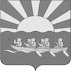 АДМИНИСТРАЦИЯ  МУНИЦИПАЛЬНОГО ОБРАЗОВАНИЯ   ЧУКОТСКИЙ МУНИЦИПАЛЬНЫЙ РАЙОНПОСТАНОВЛЕНИЕОт 24.04.2019  г. № 126 с. ЛаврентияВо исполнении Стандарта развития конкуренции в субъектах Российской Федерации, утвержденного распоряжением Правительства Российской Федерации от 5 сентября 2015 года № 1738-р, Распоряжения Губернатора Чукотского автономного округа от 25.09.2015  года № 180-рг «О внедрении на территории Чукотского автономного округа Стандарта развития конкуренции» в целях содействия конкуренции на территории Чукотского муниципального района, в части реализации результативных и эффективных мер по развитию конкуренции, Администрация муниципального образования Чукотский муниципальный район П О С Т А Н О В Л Я Е Т:1. Определить Управление финансов, экономики и имущественных отношений муниципального образования Чукотский муниципальный район уполномоченным органом по содействию развитию конкуренции в муниципальном образовании Чукотский муниципальный район.2. Создать рабочую группу по содействию развитию конкуренции в муниципальном образовании Чукотский муниципальный район.3. Утвердить прилагаемое Положение о рабочей группе по содействию развитию конкуренции на территории  Чукотского муниципального района, согласно приложению №1 к настоящему постановлению.4. Утвердить состав рабочей группе по содействию развитию конкуренции на территории Чукотского муниципального района, согласно приложению №2 к настоящему постановлению.5. Разместить настоящее постановление на официальном сайте муниципального образования Чукотский муниципальный район.6. Настоящее постановление вступает в силу с момента официального опубликования и распространяет свое действие на правоотношения, возникшие с 01.01.2019 года.7. Контроль за исполнением настоящего постановления возложить на Управление финансов, экономики и имущественных отношений муниципального образования Чукотский муниципальный район. (А.А. Добриева).И.о. главы Администрации	                                                                   В.Г. ФирстовПриложение №1УТВЕРЖДЕНОпостановлением Администрации муниципального образования Чукотский муниципальный район  от               г.№Положениео рабочей группе по содействию развитию конкуренции на территории Чукотского муниципального района1. Рабочая группа по содействию развитию конкуренции на территории Чукотского муниципального района (далее - рабочая группа) является коллегиальным совещательным органом, обеспечивающим координацию действий отраслевых (функциональных) органов Администрации муниципального образования Чукотский муниципальный район, органов местного самоуправления Чукотского муниципального района и субъектов предпринимательской деятельности по развитию конкуренции на территории Чукотского муниципального района.2. Задачами рабочей группы являются:1) определение приоритетных направлений содействия развитию конкуренции на территории муниципального образования Чукотский муниципальный район;2) организация согласованных действий отраслевых (функциональных) органов Администрации муниципального образования Чукотский муниципальный район, органов местного самоуправления Чукотского муниципального района и субъектов предпринимательской деятельности по реализации мероприятий по содействию развитию конкуренции на территории Чукотского муниципального района.3. Рабочая группа в соответствии с возложенными задачами выполняет следующие функции:1) разрабатывает проект перечня приоритетных и социально значимых рынков для содействия развитию конкуренции на территории Чукотского муниципального района на очередной календарный год;2) разрабатывает проект плана мероприятий («дорожной карты») по содействию развитию конкуренции в муниципальном образовании Чукотский муниципальный район  либо проект изменений в утвержденный план мероприятий («дорожную карту»);4) организует размещение информации о деятельности по содействию развитию конкуренции на территории Чукотского муниципального района и соответствующие материалы на официальном сайте муниципального образования Чукотский муниципальный район в сети «Интернет»;5) принимает участие в рассмотрении обращений субъектов предпринимательской деятельности, потребителей товаров, работ, услуг и общественных организаций, представляющих интересы потребителей, по вопросам состояния и развития конкуренции, относящимся к компетенции органов местного самоуправления муниципального образования Чукотский муниципальный район;6) организует проведение мониторинга состояния и развития конкурентной среды на рынках товаров и услуг Чукотского муниципального района.4. Рабочая группа имеет право:1) запрашивать у отраслевых (функциональных) органов Администрации муниципального образования Чукотский муниципальный район и иных органов местного самоуправления Чукотского муниципального района необходимую информацию по вопросам деятельности рабочей группы;2) приглашать на свои заседания представителей Федеральной налоговой службы, территориальных органов федеральных органов исполнительной власти, органов государственной власти Чукотского автономного округа, органов местного самоуправления муниципального образования Чукотский муниципальный район, хозяйствующих субъектов, общественных и иных организаций по вопросам, возникающим в процессе деятельности рабочей группы.5. Рабочая группа формируется в составе руководителя рабочей группы, заместителя руководителя рабочей группы, секретаря рабочей группы и членов рабочей группы.Состав рабочей группы утверждается постановлением Администрации муниципального образования Чукотский муниципальный район.Приложение №2УТВЕРЖДЕНОпостановлением Администрации муниципального образования Чукотский муниципальный район  от               г.№СоставРабочей группы по содействию развитию конкуренции на территории Чукотского муниципального районаПредседатель комиссии:Заместитель председателя комиссии:Секретарь комиссии:Члены комиссии:О рабочей группе по содействию развитию конкуренции в муниципальном образовании Чукотский муниципальный район  Добриева Анна Алимбековна - Заместитель главы  Администрации муниципального образования Чукотский муниципальный район, начальник Управления финансов, экономики и имущественных муниципального образования Чукотский муниципальный районЕфимьева Ирина Юрьевна - заместитель начальника Управления – начальник бюджетного отдела Управления финансов, экономики и имущественных муниципального образования чукотский муниципальный районКлачковская Ирина Алексеевна - начальник отдела экономики  Управления финансов, экономики и имущественных отношений муниципального образования Чукотский муниципальный районКабанов Виктор Васильевич -директор Муниципального унитарного предприятия “Айсберг” Шайнога Людмила Николаевна - генеральный директор Общества с ограниченной ответственностью “Лаврентьевское”Кудлай Светлана Вячеславовна - директор Муниципального унитарного предприятия «АйсбергПсел Валентина Алексеевна -Индивидуальный предприниматель, представитель предпринимателей в Чукотском районе Кулешов Эдуард Юрьевич - директор Общества с ограниченной ответственностью “Фортуна”